Lesson 7:  Algebraic Expressions—The Commutative and Associative PropertiesClassworkExercise 1Suzy draws the following picture to represent the sum :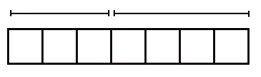 Ben looks at this picture from the opposite side of the table and says, “You drew .”Explain why Ben might interpret the picture this way.   Exercise 2Suzy adds more to her picture and says, “The picture now represents .”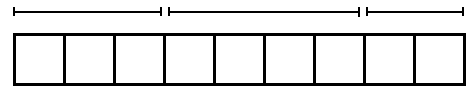 How might Ben interpret this picture?  Explain your reasoning.Exercise 3Suzy then draws another picture of squares to represent the product .  Ben moves to the end of the table and says, “From my new seat, your picture looks like the product .”What picture might Suzy have drawn?  Why would Ben see it differently from his viewpoint?Exercise 4Draw a picture to represent the quantity  that also could represent the quantity when seen from a different viewpoint.Four Properties of Arithmetic:The Commutative Property of Addition:  If  and  are real numbers, then .The Associative Property of Addition:  If , , and  are real numbers, then .The Commutative Property of Multiplication:  If  and  are real numbers, then .The Associative Property of Multiplication:  If , , and  are real numbers, then .Exercise 5Viewing the diagram below from two different perspectives illustrates that  equals .Is it true for all real numbers ,, and  that  should equal ?(Note:  The direct application of the associative property of addition only gives .)Exercise 6Draw a flow diagram and use it to prove that  for all real numbers , , and .Exercise 7Use these abbreviations for the properties of real numbers and complete the flow diagram. for the commutative property of addition for the commutative property of multiplication for the associative property of addition for the associative property of multiplication 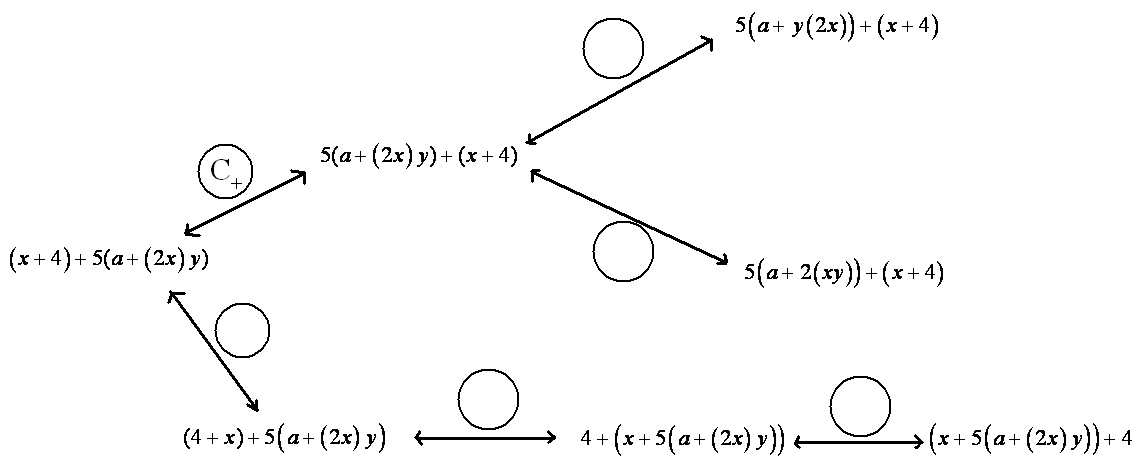 Exercise 8Let ,,,and be real numbers.  Fill in the missing term of the following diagram to show that  is sure to equal .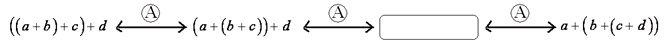 Numerical Symbol:  A numerical symbol is a symbol that represents a specific number.  For example, ,,,,,,,,  are numerical symbols used to represent specific points on the real number line.  Variable Symbol:  A variable symbol is a symbol that is a placeholder for a number.  It is possible that a question may restrict the type of number that a placeholder might permit; e.g., integers only or positive real numbers.Algebraic Expression:  An algebraic expression is eitherA numerical symbol or a variable symbol, or The result of placing previously generated algebraic expressions into the two blanks of one of the four operators               or into the base blank of an exponentiation with an exponent that is a rational number.Two algebraic expressions are equivalent if we can convert one expression into the other by repeatedly applying the commutative, associative, and distributive properties and the properties of rational exponents to components of the first expression.Numerical Expression:  A numerical expression is an algebraic expression that contains only numerical symbols (no variable symbols), which evaluate to a single number.The expression, , is not a numerical expression.Equivalent Numerical Expressions:  Two numerical expressions are equivalent if they evaluate to the same number.Note that  and , for example, are equivalent numerical expressions (they are both ) but   and  are not equivalent expressions. Problem Set The following portion of a flow diagram shows that the expression  is equivalent to the expression .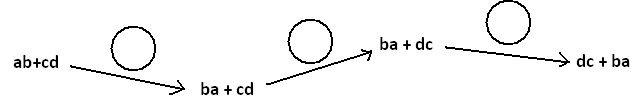 Fill in each circle with the appropriate symbol:  Either  (for the “commutative property of addition”) or  (for the “commutative property of multiplication”). Fill in the blanks of this proof showing that  is equivalent .  Write either “commutative property,” “associative property,” or “distributive property” in each blank.Fill in each circle of the following flow diagram with one of the letters:  C for commutative property (for either addition or multiplication), A for associative property (for either addition or multiplication), or D for distributive property.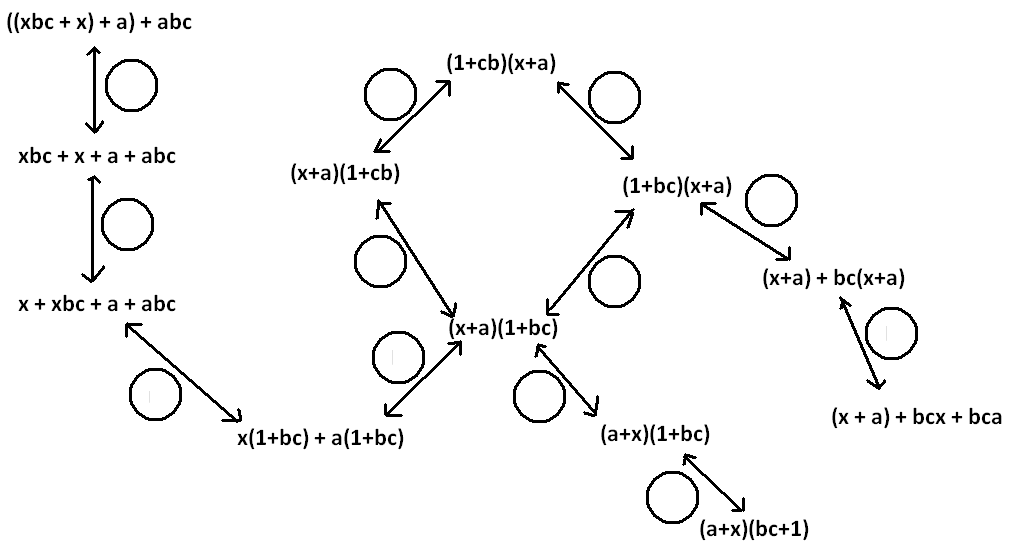 What is a quick way to see that the value of the sum  is ?If  and  , what is the value of the product ?Give some indication as to how you used the commutative and associative properties of multiplication to evaluate  in part (a).Did you use the associative and commutative properties of addition to answer Question 4?The following is a proof of the algebraic equivalency of  and .  Fill in each of the blanks with either the statement “commutative property” or “associative property.”Write a mathematical proof of the algebraic equivalency of  and .Suppose we are to play the -number game with the symbols , , , and  to represent numbers, each used at most once, combined by the operation of addition ONLY.  If we acknowledge that parentheses are unneeded, show there are essentially only  expressions one can write.How many answers are there for the multiplication ONLY version of this game?Write a mathematical proof to show that  is equivalent to .Recall the following rules of exponents:Here , , , and  are real numbers with  and  non-zero.Replace each of the following expressions with an equivalent expression in which the variable of the expression appears only once with a positive number for its exponent.  (For example,  is equivalent to  .)Optional Challenge:Grizelda has invented a new operation that she calls the “average operator.”  For any two real numbers  and , she declares  to be the average of  and :Does the average operator satisfy a commutative property?  That is, does  for all real numbers  and ? Does the average operator distribute over addition?  That is, does  for all real numbers , , and ? 